TITLE 5 TRUSTEES OF THE CALIFORNIA STATE UNIVERSITY NOTICE IS HEREBY GIVEN that the Board of Trustees of the California State University proposes to amend Section 42723 of Article 2.2, Subchapter 7, Chapter 1, Division 5 of Title 5 of the California Code of Regulations.  A public hearing concerning these proposed changes will be held in the Glenn S. Dumke Auditorium at 401 Golden Shore, Long Beach, California 90802-4210 commencing at 9:00 a.m. on May 21, 2023, or as soon thereafter as the business of the Board will permit.  Any person interested may present statements orally or in writing relevant to the proposed action at that hearing.  Written comments must be received by 5:00 p.m. PST on May 19, 2023, addressed to Leora D. Freedman, Vice Chancellor, Human Resources, Office of the Chancellor, 401 Golden Shore, Long Beach, California 90802-4210.  INFORMATIVE DIGEST  This item amending Title 5, Article 2.2, Section 42723 which addresses Management Personnel Plan (MPP) employees is being revised in two non-substantive respects. The first proposed amendment updates language to conform with current employment vernacular by stating that MPP employees serve at the will of the campus President or the Chancellor.  The second proposed amendment removes unnecessary language concerning layoff in subsection (e), which applies to MPP employees hired on or after January 1, 1984. Those employees serve “at will” and are not eligible for layoff.  Instead, they may be terminated with three months’ notice (or equivalent pay in lieu of notice).COST TO STATE AND LOCAL AGENCIES AND SCHOOL DISTRICTS  The adoption of the proposed amendment will not impose a cost or savings on any state agency; will not impose a cost or savings on any local agency or school district that is required to be reimbursed under Section 17561 of the Government Code; will not result in any nondiscretionary cost or savings to local agencies; will not result in any cost or savings in federal funding to the state; and will not impose a mandate on local agencies or school districts.  AUTHORITY  The regulation is being amended pursuant to Sections 89030, 89030.1 and 89500, Education Code. REFERENCE  Education Code Sections 89030, 89030.1 and 89500. CONTACT  Inquiries concerning the proposed change may be directed to Leora D. Freedman, Vice Chancellor, Human Resources, Office of the Chancellor, California State University, 401 Golden Shore, Long Beach, California 90802-4210 (telephone: 562/951-4411).  Copies of the text, the statement of reasons for and information supporting the proposed amendments, and all information upon which the proposal is based are available for viewing on our internet site https://www.calstate.edu/csu-system/board-of-trustees/Pages/title-5-updates.aspx, or upon request of Leora D. Freedman, Vice Chancellor, Human Resources, Office of the Chancellor, 401 Golden Shore, Long Beach, California 90802-4210.  Board of Trustees of the California State University  Dated: April 6, 2023         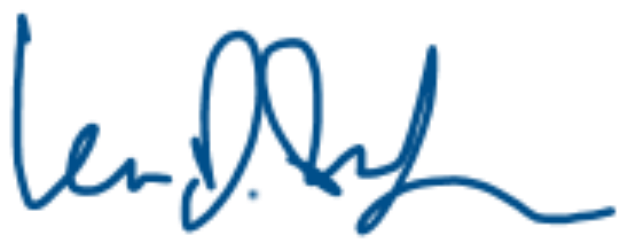 By:      _______________________________________________Leora D. Freedman, Vice Chancellor, Human Resources